LAPORAN HASIL KERJA PRAKTEK PADA PERUSAHAAN JASA EXPEDISI TENTANG PENETAPAN ANGGARAN LABA RUGI PT TUNAS MADU ABADI 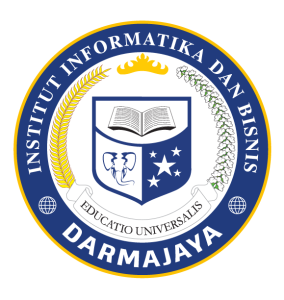 Disusun Oleh :M. LUQMAN DIMAS N.( 1512110053 )JURUSAN MANAJEMENFAKULTAS BISNIS DAN EKONOMIINSTITUT INFORMATIKA DAN BISNIS  DARMAJAYABANDAR LAMPUNG2020HALAMAN PENGESAHAN LAPORAN HASIL KERJA PRAKTEK (KP)LAPORAN HASIL KERJA PRAKTEK PADA PERUSAHAAN JASA EXPEDISI TENTANG PENETAPAN ANGGARAN LABA RUGI PT TUNAS MADU ABADI Disusun Oleh :M. LUQMAN DIMAS N.( 1512110053)Telah memenuhi syarat untuk diterimaMengetahui,Dosen Pembimbing,	Pembimbing Lapangan,	Dr. Lukmanul Hakim, SE.,M.Si				       HeniNIK. 14360118Mengetahui, Ketua Jurusan MANAJEMEN,Aswin, S.E., M.MNIK. 10190605RIWAYAT HIDUPIdentitas Nama				: M. Luqman Dimas NovarezkaNPM				: 1512110053Tempat/Tanggal Lahir	: Medan, 03 November 1992Agama				: IslamAlamat				: Jl. Agus Salim, Perumahan Citra Persada   Blok B no. 2 , Kaliawi,  Bandar LampungSuku				: Palembang - JawaKewarganegaraan		: IndonesiaE-mail				: lukman1248@gmail.comHP 				: 0821 1907 1407Riwayat PendidikanSekolah Dasar			: SD Al – Kautsar Bandar LampungSekolah Menengah Pertama	: SMP Negeri 2 Bandar LampungSekolah Menengah Atas	: SMA YP UNILA Bandar LampungDengan ini saya menyatakan bahwa semua keterangan yang saya sampaikan di atas adalah benar.Yang menyatakan,Bandar Lampung,  2020    M. Luqman Dimas N.      NPM. 1512110053RINGKASANKerja Praktek (KP) merupakan salah satu program studi yang wajib diikuti bagi seluruh mahasiswa IBI DARMAJAYA khususnya mahasiswa pada tingkat semester VI atau sudah memenuhi pra-syarat untuk mengikuti program studi KP, Kerja Praktek ini diselenggarakan selama satu bulan terhitung mulai tanggal 20 Juli 2020 sampai dengan 15 Agustus 2020, selama kegiatan KP berlangsung penulis menerapkan sebuah program kerja yang nantinya diharapkan akan terus diterapkan oleh PT. Tunas Madu Abadi Bandar Lampung, adapun beberapa program kerja yang dimaksud adalah:Pencatatan transaksi biaya pendapatan dan pengeluaran perusahaan yang dilakukan dalam bentuk excel yang mampu memberikan efisiensi dan efektifitas dalam pengerjaannya oleh Staff Admin Keungan PT. Tunas Madu Abadi.Penyusunan dan penetapan anggaran laba rugi yang di lakukan dalam bentuk excel yang mampu mempermudah dan memperinci penentuan anggaran  oleh Staff Admin Keungan  PT. Tunas Madu Abadi.Harapannya, program – program kerja diatas dapat membantu bagian keuangan  PT. Tunas Madu Abadi dan meskipun penulis sudah menyelesaikan masa KP, semoga program – program di atas akan tetap diterapkan oleh kepala  PT. Tunas Madu Abadi Bandar Lampung.PRAKATADengan menyebut nama Allah SWT yang Maha Pengasih lagi Maha Panyayang, saya panjatkan puji syukur atas kehadirat-Nya, yang telah melimpahkan rahmatNya, sehingga saya dapat menyelesaikan laporan Kerja Praktek tentang “PENETAPAN ANGGARAN LABA RUGI PT. TUNAS MADU ABADI”. Laporan ini saya susun sebagai bentuk laporan Kerja Praktek yang telah saya laksanakan untuk memenuhi salah satu mata kuliah wajib di Institut Informatika dan Bisnis Darmajaya.Saya mengucapkan terimakasih kepada semua pihak yang telah membantu dalam penyusunan laporan makalah ini, semoga laporan Praktek Kerja Lapangan ini dapat memberikan manfaat yang besar bagi pembaca. Pada kesempatan ini saya ingin mengucapkan terimakasih yang sebesar-besarnya kepada :Bapak Ir. Firmansyah YA, MBA., M.Sc, selaku Rektor IIB Darmajaya Bandar Lampung.Bapak Dr. RZ. Abdul Aziz, ST.,MT, selaku Wakil Rektor I Bidang Akademik IIB Darmajaya.Bapak Ronny Nazar, SE,M.M, selaku Wakil Rektor II Bidang Sumber Daya dan Keuangan IIB Darmajaya Bandar Lampung.Bapak Muprihan Thaib, S.Sos, Selaku Wakil Rektor III Bidang Kemahasiswaan dan Pengembangan Bisnis IIB Darmajaya Bandar Lampung.Bapak Prof. Dr. Ir. Raden Achmad Bustomi Rosadi, M.S, Selaku Wakil Rektor IV Bidang Humas, DGDM, LPMP, IO IIB Darmajaya Bandar Lampung.Ibu Dr. Faurani I Santi Singagerda, Selaku Dekan Fakultas Bisnis dan Ekonomi IIB Darmajaya. Ibu Aswin, S.E., M.M., selaku Ketua Jurusan Manajemen IBI Darmajaya Bandar Lampung. Bapak Dr. Lukmanul Hakim selaku Dosen Pembimbing yang telah dengan sabar memberikan bimbingan dan dukungan dalam melaksanakan Kerja Praktek sehingga terlaksana dengan baik. Bapak Adriatma W. Selaku Direktur Ekspedisi PT. Tunas Madu Abadi yang telah mengijinkan saya melakukan kegiatan Kerja Praktek.Seluruh Karyawan PT. Tunas Madu Abadi yang telah bersedia membantu sekaligus mendukung saya untuk melakukan kegiatan Kerja Praktek.  Orang tua dan saudara tercinta yang telah memberikan doa dan dukungan baik moral maupun material kepada saya untuk selalu berusaha mencapai hasil yang terbaik. Teman - teman yang tidak dapat disebutkan satu persatu yang selalu memberikan doa, dukungan dan semangat. Almamaterku IIB Darmajaya.Semoga Allah SWT mencatatnya sebagai amal kebaikan dan selalu memberikan keberkahan dan rahmat-nya kepada kita semua dan semoga skripsi ini bermanfaat bagi semua pembaca pada umumnya dan pada penulis pada khususnya.Saya menyadari sepenuhnya masih terdapat kekurangan baik dari segi susunan kalimat maupun tata bahasanya. Kekurangan dalam penyusunan laporan ini diharapkan dapat disempurnakan di masa-masa yang akan datang.                               Bandar Lampung, M. Luqman Dimas N.								NPM. 1512110053DAFTAR ISIHALAMAN PENGESAHAN	iRIWAYAT HIDUP	iiRINGKASAN	iiiKATA PENGANTAR	ivDAFTAR ISI 	viDAFTAR TABEL 	viiiBAB I PENDAHULUANLatar Belakang Program KP	1Ruang Lingkup Program KP	4Tujuan dan Manfaat Program KP	5Tempat dan Waktu Pelaksanaan	7Sistematika Penulisan	8BAB II GAMBARAN UMUM PERUSAHAANSejarah Perusahaan	10Visi dan Misi	11Bidang Usaha/KegiatanUtama Perusahaan	11Lokasi Perusahaan	12Struktur Organisasi Perusahaan	12BAB III PERMASALAHAN PERUSAHAANAnalisa Permasalahan Yang Dihadapi Perusahaan	16Temuan Masalah	16Perumusan Masalah	17Kerangka Pemecahan Masalah	18LandasanTeori	19Basis Komputer Dalam Dunia Kerja	19Anggaran Perusahaan 	20Transaksi Pada Perusahaan Jasa	21Rancangan Program Yang Akan di Lakukan	24Pencatatan Data Transaksi Pemasukan dan Pengeluaran Perusahaan (Dalam Format Excel)	26Penyusunan Anggaran Laba Rugi Pada Periode KP (Dalam Format Excel)	26BAB IV HASIL DAN PEMBAHASANHasil	27Pembahasan	32BAB V SIMPULAN DAN SARANSimpulan	33Saran 	34DAFTAR PUSTAKALAMPIRANDAFTAR TABELTabel								HalamanStruktur Organisasi PT Tunas Madu Abadi 	13Tabel Data Pendapatan dan Pengeluaran PT Tunas Madu Abadi	27Tabel data Awal Perhitungan Anggaran Laba Rugi	28Tabel Penyusunan Anggaran Laba Rugi	30Tabel Hasil Anggaran Laba Rugi	30